St. Timothy Lutheran ChurchPentecost A – Drive-In ServiceAugust 23, 2020 – 10:00 a.m. Welcome to our Drive In Service today!  Please tune into 98.3 FM to enjoy our prelude until the service begins at 10:00 am.  Thank you for joining us.  Prelude –                      AnnouncementsCOVID-19 STATE MANDATESSTAY IN YOUR CARWINDOWS UP or WINDOWS DOWN with a mask*Confession and Forgiveness		P:	Blessed be the holy Trinity, ☩ one God, whose steadfast love is everlasting, whose faithfulness endures from generation to generation.	C:  Amen		P:	Trusting in the mercy of God, let us confess our sin.(A moment of silent reflection and confession)	P: Reconciling God,	C:	we confess that we do not trust your abundance, and we deny your presence in our lives. We place our hope in ourselves and rely on our own efforts. We fail to believe that you provide enough for all. We abuse your good creation for our own benefit. We fear difference and do not welcome others as you have welcomed us. We sin in thought, word, and deed. By your grace, forgive us; through your love, renew us;and in your Spirit, lead us; so that we may live and serve you in newness of life. Amen.	P:	Beloved of God, by the radical abundance of divine mercy we have peace with God through ☩ Christ Jesus, through whom we have obtained grace upon grace. Our sins are forgiven. Let us live now in hope. For hope does not disappoint, because God’s love has been poured into our hearts through the Holy Spirit.       C:	Amen*	Praise Song*	P:  Greeting 	P:  The grace of our Lord Jesus Christ, the love of God 	and the Communion of the Holy Spirit be with you 	always.  C:  And also with you.*	P:  Prayer of the Day O God, with all your faithful followers of every age, we praise you, the rock of our life. Be our strong foundation and form us into the body of your Son, that we may gladly minister to all the world, through Jesus Christ, our Savior and Lord.Amen.	AL: Reading	Romans 12:1-8                                            https://bible.oremus.org/?ql=464845588  P:  The holy gospel according to __________.	C:	Glory to you, O Lord.	P:  	Gospel	Matthew 16:13-20		                       https://bible.oremus.org/?ql=464845627	P:		The gospel of the Lord.	C:	Praise to you, O Christ	P:  	Sermon:	  Pastor Ivy Gauvin           http://www.sttimothybemus.com/sunday-sermon.html*	Sermon Song:            *AL:  Apostles’ Creed		I believe in God, the Father almighty,		Creator of heaven and earth.	I believe in Jesus Christ, God’s only son, our Lord.  		Who was conceived by the Holy Spirit, 				born of the virgin Mary, suffered under Pontius 		Pilate, was crucified, died and was buried.  		He descended to the dead.  On the third day he 		rose again; He ascended into heaven,		He is seated at the right hand of the Father and		He will come to judge the living and the dead.	I believe in the Holy Spirit, the holy catholic church, 		The communion of saints, the forgiveness of sins,		The resurrection of the body, and the life 				everlasting.     Amen.*P/AL:  Prayers of the Church  http://www.sttimothybemus.com/prayers-of-the-church.html*	P:  Sharing God’s Peace	P:  The peace of the Lord be with you always.	C:  And also with you.		P:  Let’s share God’s peace with one another.            HONK YOUR HORNS to share the peace!Offering:  Thank you for mailing in your offering or placing it in the container on your way in or out of the Drive In Service.*P:  Lord’s Prayer			Our Father, who art in heaven,			Hallowed be thy name.		Thy kingdom come, thy will be done,			On earth as it is in heaven.		Give us this day our daily bread;			And forgive us our trespasses,		As we forgive those who trespass against us;		And lead us not into temptation,			But deliver us from evil.	For thine is the kingdom, and the power,			And the glory, forever and ever.  Amen  *	P:	BenedictionNeither death, nor life, nor angels, nor rulers, nor things present, nor things to come, nor powers, nor height, nor depth, nor anything else in all creation, will be able to ,separate us from the love of God in Christ Jesus. God, the creator, ☩ Jesus, the Christ, and the Holy Spirit, the comforter, bless you and keep you in eternal love.Amen.*	Sending Song:       	        *	Dismissal		AL: Go in peace.  Christ is with you.		C:  Thanks be to God.  Service SongsOpen the Eyes of my HeartOpen the eyes of my heart, Lord, Open the eyes of my heart.I want to see you. I want to see you.Open the eyes of my heart, Lord. Open the eyes of my heart.I want to see you. I want to see you.See you high and lifted up, shining in the light of Your gloryPour out your power and love, as we sing Holy, Holy, Holy.Open the eyes of my heart, Lord, Open the eyes of my heart.I want to see you. I want to see you.Open the eyes of my heart, Lord. Open the eyes of my heart.I want to see you. I want to see you.See you high and lifted up, shining in the light of Your gloryPour out your power and love, as we sing Holy, Holy, Holy.Holy, Holy, Holy.  Holy, Holy, Holy.  Holy, Holy, Holy. I want to see you.Holy, Holy, Holy.  Holy, Holy, Holy.  Holy, Holy, Holy. I want to see you.Eternal Father, Strong to SaveEternal Father, strong to save, whose arm has bound the restless wave,Who bade the mighty ocean deep, it’s own appointed limits keep.Oh hear us when we cry to Thee for those that peril on the sea.Oh Savior whose almighty word the winds and waves submissive heard.Who walked upon the foaming deep, and calm amid the storm didst keep.Oh hear us when we cry to Thee for those that peril on the sea.O Trinity of love and power, all travalers guard in danger’s hourFrom rock and tempest, fire and foe, protect them wheresoever they go.Thus evermore shall rise to Thee, glad hymns and praise fromTake My Life, That I May BeTake my life, that I my be, consecrated, Lord, to Thee.Take my moments and my days, Let them flow in ceaseless praise.Take my hands and let them move at the impulse of Thy love.Take my feet and let them be, swift and beautiful for Thee.Take my will and make it Thine, it shall be no longer mine.Take my heart it is Thine own, it shall be Thy royal throne.Take my love, my Lord, I pour, at Thy feet its treasure store.Take myself and I will be, ever, only all for Thee.ANNOUNCEMENTS***Our Drive-In Service is held rain or shine. After Labor Day, on Sept. 13, we will be opening up the church for indoor worship.  Come inside OR stay in your car.   Your choice!***Prayer Requests:  Traudi Heil, Karen Johnson, Gale Svenson-Campbell, Roy Pihl, George and Janet Balcom, Maj-Britt Traynor, Beverly Klang, Trudy Fetzner, Thom Shagla, Matt Isaacson, Mabel Tranum, Gloria Fitzpatrick, Sarah Van Staalduinen, John Gingrass, and Dick Stark.*** Visitors – we would love to learn more about you andserve you any way we can.  Use any of the contacts on thecover of this bulletin to reach out to us!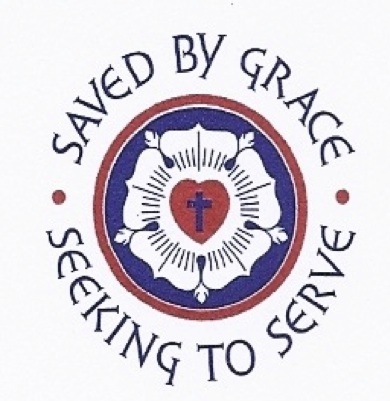 St. TimothyLUTHERAN CHURCHDrive-In ServiceAugust 23, 2020Pastor – Rev. Ivy GauvinAssistant Liturgist – Sarah GoebelMusic Director and Keyboard – Gale Svenson-CampbellSinger – Ann McKillipPr. Gauvin’s Cell – (716) 904-0855Church Email – sttimothy2015@gmail.comFacebook – www.facebook.com/sttimsbemusWebsite – www.sttimothybemus.comPLEASE REMAIN IN YOUR CARSTHROUGHOUT THE SERVICE.THANK YOU.